Name: Name: Location:Computer Name:Computer Name:Date: Operating System:Applications open at the time of the incident: Applications open at the time of the incident: Applications open at the time of the incident: Severity of the Problem:Presenting Issue: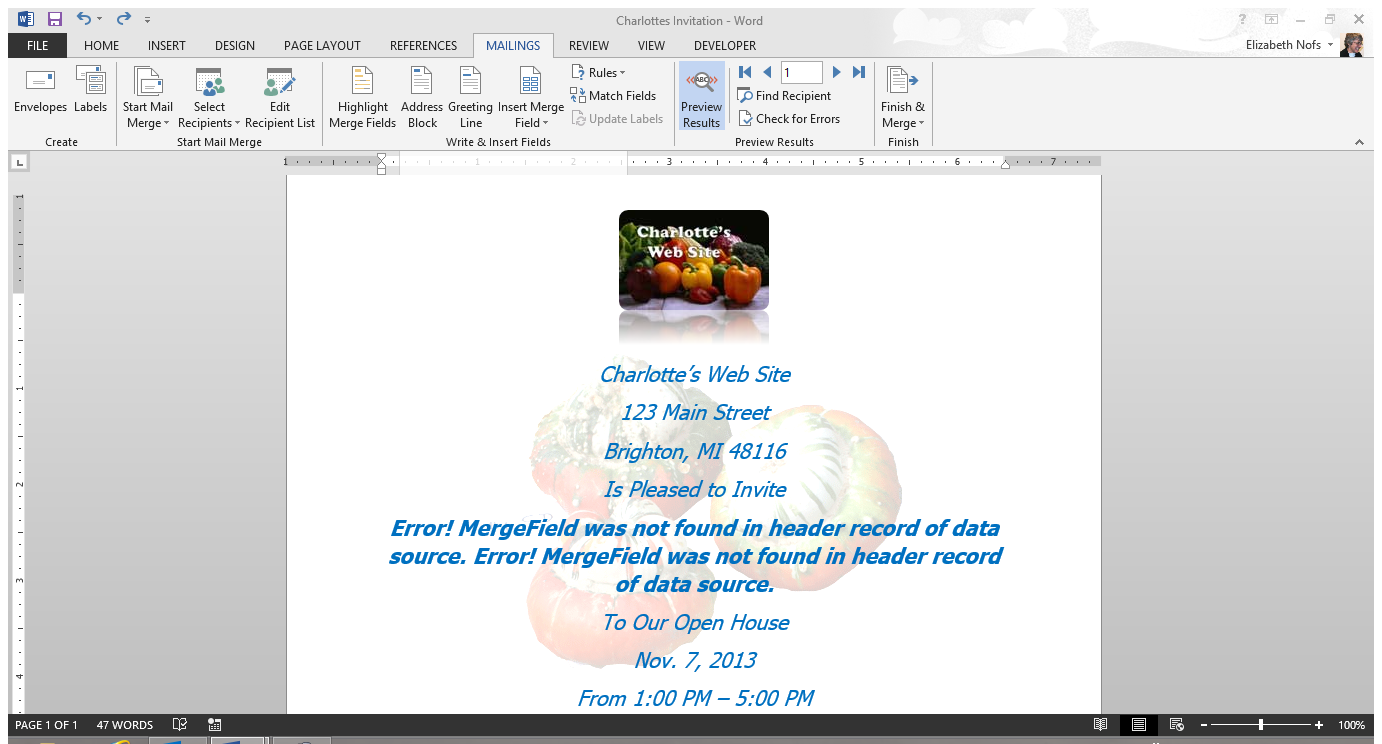 